Mary’s Meals Česká republika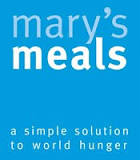 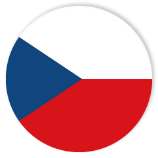 Charitativní organizaci Mary’s Meals založil v roce 2002 Magnus MacFarlane-Barrow, mladý muž ze Skotska. Když navštívil hladomorem sužovanou Malawi v jihovýchodní Africe, poznal tam matku umírající na AIDS, obklopenou svými šesti dětmi. Když se nejstaršího syna Edwarda zeptal, jaké jsou jeho životní ambice, Edward odpověděl jednoduše:„Chtěl bych mít co jíst, a taky bych jednou rád chodil do školy.“Tato jeho slova se stala základním pilířem Mary’s Meals, česky Mariino jídlo – s odkazem na tu, která živila i Pána Ježíše. Protože ve Skotsku začínali pomoc shromažďovat v plechové boudě, říká se také: BOUDA, KTERÁ ŽIVÍ PŘES MILION DĚTÍ Mary’s Meals dnes sytí více než 1.425.013 dětí ve školách v 18 nejchudších zemích světa.
V České republice vznikla oficiální pobočka Mary’s Meals v březnu 2018.NAŠE VIZENaší vizí je, že každé dítě dostane jedno jídlo denně v místě svého vzdělávání a že ti, kteří mají více než potřebují, se budou dělit s těmi, kterým se nedostává ani těch nejzákladnějších potřeb.NAŠE POSLÁNÍNaším posláním je umožnit lidem, aby nabídli peníze, věci, dovednosti, čas nebo modlitbu a poskytli tak tu nejefektivnější pomoc těm, kteří trpí důsledky extrémní chudoby v nejchudších oblastech světa.CO DĚLÁME?Od samého počátku je strategií Mary’s Meals podávání jídel ve školách s cílem, aby děti dostaly společně s jídlem i vzdělání. Náklady na jídlo pro jedno dítě na celý školní rok představují pouhých 421 Kč. A to především díky dobrovolníkům jak na straně dárcovských zemí, tak i na straně obdarovaných.Spolek Mary’s Meals Česká republika je řízen správní radou a kontrolován auditorem.Mezinárodní organizace Mary’s Meals se řídí zásadou, že minimálně 93% přijatých darů vynakládá přímo na charitativní aktivity. Zakladatelé české pobočky Mary’s Meals se rozhodli hradit provozní náklady pobočky minimálně v prvních 3 letech jejího působení v plném rozsahu z vlastních zdrojů. Díky tomu můžeme nyní garantovat, že do konce roku 2020 budou veškeré vaše finanční dary bezezbytku využity na charitativní účely.Budeme vděčni za každou vaši pomoc.„Když nemůžeš nasytit sto lidí, nasyť jen jednoho.“ Matka TerezaNejbližší přednáška spojená s ochutnávkou „malawské kaše“:Neděle 10.3.2019 v 15 hodinKostel Nové Veselí